Федеральным законом от 29.12.2014г № 456-ФЗ «О внесении изменений в Градостроительный кодекс Российской Федерации и отдельные законодательные акты Российской Федерации», в соответствии с пунктом 4 статьи 1 Градостроительного кодекса, согласно постановления Правительства Российской Федерации от 25.12.2015года №1440 «О разработки комплексных программ развития транспортной инфраструктуры», руководствуясь ст.6 п.8 Устава Перфиловского  муниципального образования.РЕШИЛА: 1. Внести изменения в программу комплексного развития транспортной инфраструктуры Перфиловского сельского поселения на период 2018 -2032 годы, утверждённую решением Думы Перфиловского сельского поселения № 122 от 26.01.2017 года «Об утверждении Программы комплексного развития транспортной инфраструктуры Перфиловского сельского поселения на 2017-2026 гг., изложив в новой редакции (прилагается).2. Опубликовать настоящее постановление в газете «Перфиловский вестник» и разместить на официальном сайте администрации Перфиловского сельского поселения в информационно-телекоммуникационной сети Интернет.3. Контроль за исполнением настоящего постановления оставляю за собой. ВрИО председателя Думы Перфиловского сельского поселения                                                                И.А. ЖемчуговПрограмма комплексного развития               транспортной инфраструктуры       Перфиловского сельского поселенияна период 2018 -2032 годы                                                                  2018                                                                                                            Приложение Утверждено                                                                                      Решением Думы Перфиловского сельского поселенияот «8» июня 2018 года № 31ПРОГРАММАкомплексного развития систем транспортной инфраструктуры Перфиловского сельского поселенияна 2018 – 2032 годы1. Паспорт программы2. Характеристика существующего состояния транспортной инфраструктуры Перфиловского сельского поселения2.1. Социально — экономическое состояние Перфиловского сельского поселения.Основными факторами, определяющими направления разработки Программы, являются:тенденции социально-экономического развития поселения, характеризующиеся незначительным повышением численности населения, развитием рынка жилья;состояние существующей системы транспортной инфраструктуры.Перфиловского муниципальное образование является единым экономическим, историческим, социальным, территориальным образованием, входит в состав Тулунского муниципального района Иркутской области.      Перфиловского муниципальное образование наделено статусом сельского поселения Законом Иркутской области «О статусе и границах муниципальных образований Тулунского района Иркутской области» № 98-оз от 16 декабря 2004 г.Понятия «сельское поселение», «поселение», «муниципальное образование» по тексту используются в равной мере для обозначения Перфиловского муниципального образования.Граница муниципального образования начинается в точке, находящейся на мостовом переходе автодороги «Тулун – Икей» через р. Манут, затем граница идет вверх по течению по р. Манут  6000 м в северо-западном направлении, далее граница поворачивает на северо-восток и идёт по ломаной, пересекает р. Шарагол 4600м юго-восточнее д. Александровка (Мугунская). Далее граница поворачивает на север и выходит на ЗГЗ   «Урочище Колы», обходит его слева по границе, затем обходит слева по границе кварталов 46,45 Тулунского лесничества и выходит на границу ЗГЗ «Урочище Рехова Заимка», обходит  его слева по границе и по автодороге «Тулун-Мугун» идёт на  северо-восток до границы города Тулуна. Далее граница муниципального образования проходит по границе города Тулуна в восточном направлении, пересекает р. Ия и выходит на развилку автодороги в « Урочище Лебедёвка » с автодорогой «Тулун-Гадалей»,затем поворачивает на юг и идёт по автодороге в «Урочище Лебедёвка» до р. Ия. По реке Ия граница проходит вниз по течению 1500м.поворачивает на запад и выходит на границу ЗГЗ «Урочище Лучина», обходит его слева по границе, поворачивает на юг и по ломаной выходит на границу 2 квартала Кирейского лесничества Икейского лесхоза. Затем граница муниципального  образования,обходят справа по границе  кварталов 2,6,5,4,1, Кирейского лесничества, выходит на р. Манут, идёт по ней вверх по течению и замыкается в точке, находящейся на мостовом переходе автодороги «Тулун-Икей» через р. Манут.                                                           Перфиловское муниципальное образование расположено в центральной части территории Тулунского муниципального района. Оно граничит с востока с Гадалейским муниципальным образованием, с юго-востока- с Евдокимовским муниципальным образованием, с юго-запада-с Алгатуйским муниципальным образованием, с западаи северо-запада-Мугунским муниципальным образованием(все Тулунского муниципального района);с севера и северо-востока- с муниципальным образованием «город Тулун». В состав территории Перфиловского муниципального образования входят земли населенного пункта: село Перфилово (административный центр), д.Казакова, д.Верхний Манут, д. Нижний Манут, д. Петровск.Территория в границах сельского поселения – 23121,78 га, что составляет 1,67 % территории Тулунского района, численность населения на 01.01.2018 года - 1241 человек.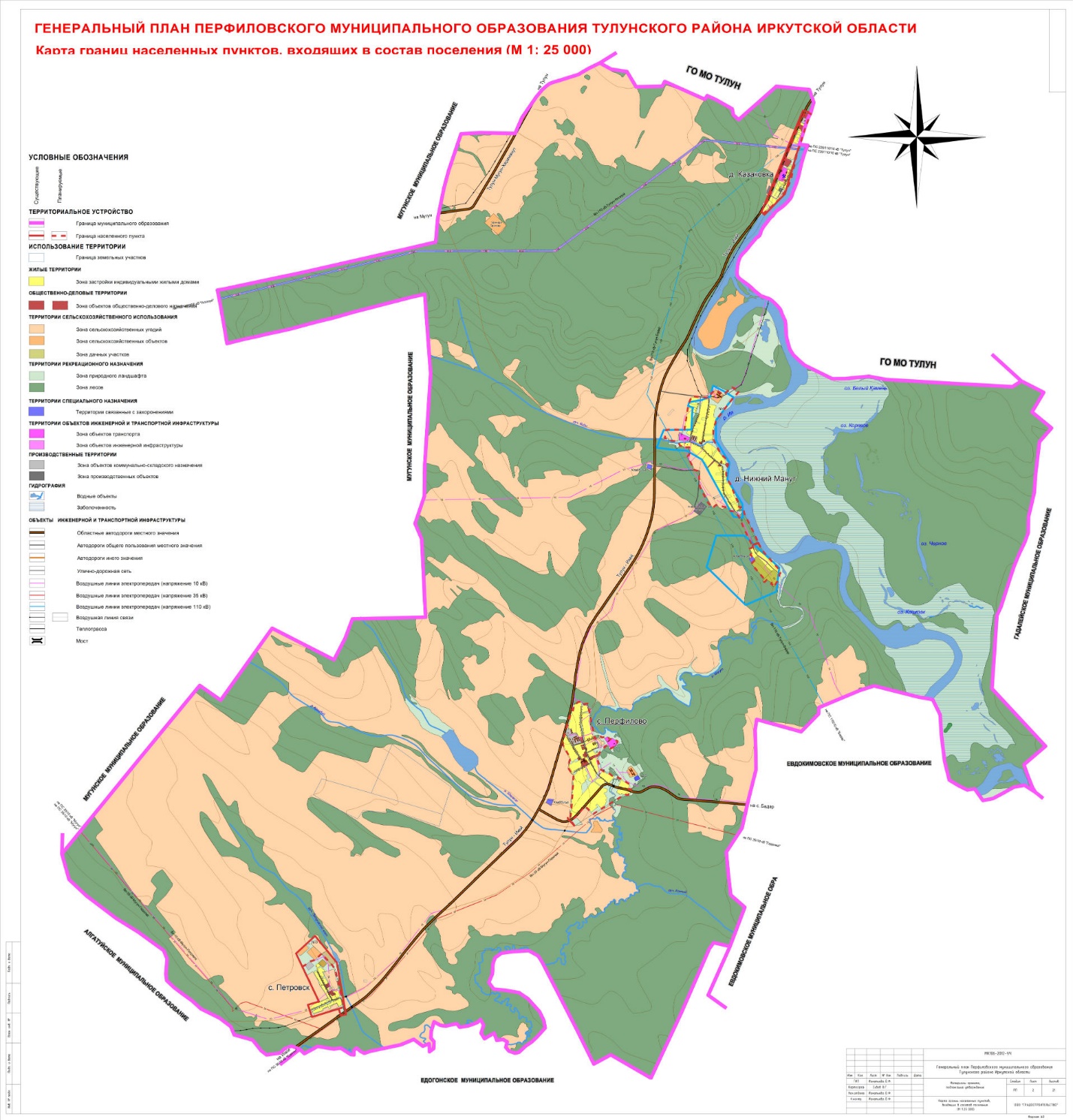 Хозяйственная сфера Перфиловского сельского поселения представлена   организациями с различными направлениями деятельности:  непроизводственная сфера деятельности охватывает здравоохранение, связь, торговлю, социальное обеспечение, образование, культуру.На территории Перфиловского сельского поселения работают следующие предприятия и организации:  МОУ «Перфиловская средняя школа, МДОУ детский сад «Радуга», МКУК «Культурно - досуговый центр с. Перфилово »,Сельский клуб в д.Нижний Манут, Сельский клуб д.Петровск; четыре фельдшерско-акушерских пункта расположенных в с.Перфилово, д. Казакова, д. Нижний Манут, д. Петровск, Филиал почта России, восемь магазинов, крестьянско –фермерские хозяйства(КФХ),Тулунский аграрный техникум. 2.2. Характеристика деятельности в сфере транспорта, оценка транспортного спроса.Развитие транспортной системы Перфиловского  сельского поселения является необходимым условием улучшения качества жизни жителей в поселении.Транспортная инфраструктура Перфиловского сельского поселения является составляющей инфраструктуры Тулунского района Иркутской области, что обеспечивает конституционные гарантии граждан на свободу передвижения и делает возможным свободное перемещение товаров и услуг.Наличием и состоянием сети автомобильных дорог определяется территориальная целостность и единство экономического пространства. Недооценка проблемы несоответствия состояния дорог и инфраструктуры местного значения социально-экономическим потребностям общества является одной из причин экономических трудностей и негативных социальных процессов.Транспортно-экономические связи Перфиловского сельского поселения осуществляются только автомобильным видом транспорта. Расстояние до районного центра (от с.Перфилово до г. Тулун)- 20 км.  Транспортные предприятия на территории поселения отсутствуют. Основным видом пассажирского транспорта поселения является автобусное сообщение.  Большинство передвижений в поселении приходится на личный транспорт и пешеходные сообщения. Основными транспортными артериями в поселении являются главные улицы и основные улицы в жилой застройке.Основные маршруты движения грузовых и транзитных потоков в населённых пунктах на сегодняшний день проходят по поселковым дорогам, а также по центральным улицам. Интенсивность грузового транспорта незначительная.Сооружения и сообщения железнодорожного, речного, воздушного  транспорта в Перфиловском сельском поселении отсутствует.2.3. Характеристика функционирования и показатели работы транспортной инфраструктуры по видам транспорта.Автомобилизация поселения 212 единиц /1000человек в 2018году) оценивается как высокий уровень (при уровне автомобилизации в Российской Федерации 270 единиц на 1000 человек), что обусловлено наличием маршрутного сообщения с г. Тулун. 2.4. Характеристика сети дорог поселения, параметры дорожного движения, оценка качества содержания дорог. Дорожно-транспортная сеть поселения состоит из дорог 3-4 категории, предназначенных не для скоростного движения. Большинство дорог общего пользования местного значения имеют асфальтированное и щебеночное покрытие. Общая протяжённость дорожной сети общего пользования местного значения составляет 26,7км.      Содержание и ремонт автомобильных дорог осуществляется подрядными организациями по муниципальным контрактам. В связи с недостаточным объёмом выделяемых средств на ремонт автомобильных дорог, существует проблема с качеством покрытия автомобильных дорог, которая требует ежегодного ремонта. Часть автодорог требует ямочного ремонта, асфальтового покрытия и отсыпки. Для улучшения обслуживания населения общественным транспортом в каждом населённом пункте либо на автомобильной дороге, относительно которой населённый пункт находится в пешеходной доступности, недостаточно устройство остановочных пунктов, пешеходных переходов. Проверка качества содержания дорог по согласованному графику, в соответствии с установленными критериями.Перфиловское сельское поселение находится относительно недалеко от города Тулуна и областного центра г. Иркутска, что создаёт оптимальные условия для перемещения сырья и готовых товаров. Отсутствие альтернативных видов транспорта предъявляет большие требования к автомобильным дорогам. За период 2015-2018 годы отмечается рост транспортных средств рост и уровня автомобилизации населения. Хранение транспортных средств осуществляется на придомовых территориях, и авто гаражах, принадлежащих собственникам.Сеть автомобильных дорог Перфиловского муниципального образования характеризуется не однородной плотностью автодорог, что обусловлено уровнем освоения территории.Характеристика автомобильных дорог.Список автодорог на территории муниципального образованияОбластные автомобильные дороги общего пользования местного значения (передаваемые в муниципальную собственность района).ПЕРЕЧЕНЬАВТОМОБИЛЬНЫХ ДОРОГ ОБЩЕГО ПОЛЬЗОВАНИЯМЕСТНОГО ЗНАЧЕНИЯ ПЕРФИЛОВСКОГО СЕЛЬСКОГО ПОСЕЛЕНИЯПеречень автомобильных дорог общего пользования местного значения Перфиловского  сельского поселения, утвержден Постановлением администрации Прфиловского  сельского поселения от 12.05.2011г..  № 7-па.Одной из основных проблем автодорожной сети Перфиловского муниципального образования является , то что часть автомобильных дорог 12,7 км. не соответствует требуемому техническому уровню. На территории поселения существуют проблемы, которые усложняют работу транспорта:-недостаточность ширины проезжей части;-отсутствие тротуаров необходимых для упорядочения движения пешеходов;-протяжённость грунтовых дорог.2.5.Анализ современной обеспеченности объектами транспортной инфраструктуры.Уровень автомобилизации в поселении на 2018г. составил 212 автомобиля на 1000 жителей и имеет дальнейшую тенденцию к росту. Парк легковых  автомобилей составляет около 164 единицы. Требования к обеспеченности легкового автотранспорта автозаправочными станциями (АЗС), станциями технического обслуживания (СТО) и местами постоянного хранения индивидуальных легковых автомобилей обозначены в СП 42.13330.2011 «Градостроительство. Планировка и застройка городских т сельских поселений. Актуализированная редакция СНиП 2.07.01-89», так:-согласно п.11.27, потребность в АЗС составляет: одна топливораздаточная колонка на 1200 легковых автомобилей;-согласно п.11.26, потребность в СТО составляет: один пост на 200 легковых автомобилей;-согласно п .11.19, общая обеспеченность закрытыми и открытыми автостоянками для постоянного хранения автомобилей должна составлять 90% расчётного числа индивидуальных автомобилей.Исходя из общего количества легковых автомобилей, нормативных требований и наличия объектов дорожного сервиса видно, что в настоящее время поселение не обеспечено.-Размещение общественных гаражей не требуется, так как на приусадебных участках имеются постройки индивидуальных гаражей для хранения автомобилей. Оценка уровня автомобилизации населения на территории Перфиловского сельского поселения2.6. Характеристика работы транспортных средств общего пользования, включая анализ пассажиропотока. Пассажирский транспорт является важнейшим элементом сферы обслуживания населения, без которого невозможно нормальное функционирование общества. Он призван удовлетворять потребности населения в передвижениях, вызванные производственными, бытовыми, культурными связями. В Перфиловском сельском поселении, обслуживание населения общественным транспортом не предусмотрено. Передвижение по территории населенных пунктов осуществляется с использованием личного транспорта либо в пешем порядке. Движение рейсовых автобусов между населенными пунктами и городом организованно в соответствии с расписанием. Информация об объемах пассажирских перевозок, необходимая для анализа пассажиропотока отсутствует. Организована доставка детей из д. Казакова, д. Нижний Манут, д.Петровск в муниципальное общеобразовательное учреждение МОУ «Перфиловская СОШ». Автотранспортное предприятие на территории Перфиловского сельского поселения отсутствует.2.7. Характеристика пешеходного и велосипедного передвижения. Для передвижения пешеходов на территории Перфиловского сельского поселения не предусмотрены тротуары. Специализированные дорожки для велосипедного передвижения на территории поселения не предусмотрены. Движение велосипедистов осуществляется в соответствии с требованиями ПДД по дорогам общего пользования. 2.8. Характеристика движения грузовых транспортных средств. Грузовые транспортные средства, принадлежащие собственникам всех видов собственности на территории поселения. Администрация Перфиловского муниципального образования своих специализированных транспортных средств не имеет, при использовании спецтехники для содержания автомобильных дорог общего пользования местного значения заключаются договора. Транспортные организации осуществляющие грузовые перевозки на территории поселения отсутствуют. Движение грузовых автотранспортных средств осуществляется преимущественно по объездным дорогам поселения.2.9. Анализ уровня безопасности дорожного движения.Транспорт является источником опасности не только для пассажиров, но и для населения, проживающего в зонах транспортных автомагистралей, поскольку по ним транспортируются легковоспламеняющиеся, химические, горючие, взрывоопасные и другие вещества. Аварии на автомобильном транспорте при перевозке опасных грузов с выбросом (выливом) опасных химических веществ, взрывом горючих жидкостей и сжиженных газов возможны. Риск возникновения чрезвычайных ситуаций на транспорте, в том числе связанных с перевозкой опасных грузов, находятся в пределах допустимых значений. Из всех источников опасности на автомобильном транспорте большую угрозу для населения представляют дорожно-транспортные происшествия. Основная часть происшествий происходит из-за нарушения правил дорожного движения, превышения скоростного режима и неудовлетворительного качества дорожных покрытий.Крупными авариями на автотранспорте могут быть дорожно-транспортные аварии с участием пассажирских автобусов и частных автомашин с числом пострадавших и погибших.Ситуация, связанная с аварийностью на транспорте, неизменно сохраняет актуальность в связи с несоответствием дорожно-транспортной инфраструктуры потребностям участников дорожного движения, их низкой дисциплиной, а также недостаточной эффективности, функционирования системы обеспечения безопасности дорожного движения. В настоящее время решение проблемы обеспечения безопасности дорожного движения является одной из важнейших задач. Для эффективного решения проблем, связанных с дорожно-транспортной аварийностью, непрерывно обеспечивать системный подход к реализации мероприятий по повышению безопасности дорожного движения.2.10. Оценка уровня негативного воздействия транспортной инфраструктуры на окружающую среду, безопасность и здоровье человека.Рассмотрим характерные факторы, неблагоприятно влияющие на окружающую среду и здоровье.Загрязнение атмосферы. Выброс в воздух дыма и газообразных загрязняющих веществ (диоксин азота и серы, озон) приводят не только к загрязнению атмосферы, но и к вредным проявлениям для здоровья, особенно к респираторным аллергическим заболеваниям.Воздействие шума. Приблизительно 30% населения России подвергается воздействию шума от автомобильного транспорта с уровнем выше 55дБ. Это приводит к росту сердечнососудистых и эндокринных заболеваний. Воздействие шума влияет на познавательные способности людей, вызывает раздражительность. Учитывая сложившуюся планировочную структуру сельского поселения и характер дорожно-транспортной сети, отсутствие дорог с интенсивным движением в районах жилой застройки, можно сделать вывод о сравнительно благополучной экологической ситуации в части воздействия транспортной инфраструктуры на окружающую среду, безопасность и здоровье человека.2.11. Характеристика существующих условий и перспектив развития и размещения транспортной инфраструктуры поселения. Технико-экономические показатели генерального плана Перфиловского сельского поселения 2.12. Оценка нормативно-правовой базы, необходимой для функционирования и развития транспортной системы поселения.Основными документами, определяющими порядок функционирования и развития транспортной инфраструктуры являются:1. Градостроительный кодекс РФ от 29.12.2004г. №190-ФЗ (ред. от 30.12.2015г.);2. Федеральный закон от 08.11.2007г. №257-ФЗ (ред. от 15.02.2016г) «Об автомобильных дорогах и о дорожной деятельности в РФ и о внесении изменений в отдельные законодательные акты Российской Федерации»;3. Федеральный закон от 06.10.2003 г. № 131-ФЗ «Об общих принципах организации местного самоуправления в Российской Федерации»;4. Федеральный закон от 10.12.1995г. №196-ФЗ (ред. от 28.11.2015г.) «О безопасности дорожного движения»;5. Постановление Правительства РФ от 23.10.1993г. №1090 (ред. от 21.01.2016г) «О правилах дорожного движения»;6. Постановление Правительства РФ от 25.12.2015г. №1440 «Об утверждении требований к программам комплексного развития транспортной инфраструктуры поселений, городских округов»;7. Генеральный план Перфиловского сельского поселения, утвержден решением собрания депутатов Перфиловского муниципального образования от 27.12.2013г. № 29;8.Устав Перфиловского муниципального образованияНормативно-правовая база необходимая для функционирования и развития транспортной инфраструктуры сформирована.Прогноз транспортного спроса, изменение объемов и характера передвижения населения и перевозок грузов на территории поселения.3.1. Прогноз социально-экономического и градостроительного развития поселения. При анализе показателей текущего уровня социально-экономического и градостроительного развития Перфиловского сельского поселения, отмечается следующее:-	транспортная доступность населенных пунктов поселения высокая;-	наличие трудовых ресурсов позволяет обеспечить потребности населения и расширение производства;-	доходы населения – средние;Демографический прогнозВ период реализации программы прогнозируется тенденция небольшого роста численности населения, обусловленная за счёт молодых семей, что в свою очередь будет способствовать восстановлению процессов естественного прироста населения, нового строительства индивидуальных жилых домов и показателей миграционного прироста.Динамика роста населения приведена в таблице 3Таблица 3.Динамика роста населенияНа территории Перфиловского сельского поселения расположено 5  населенных пунктов, в которых проживают 1241 человек, в том числе: трудоспособного возраста – 665 человек, старше трудоспособного возраста и инвалидов - 308 человек, моложе трудоспособного возраста -281 человек.Из большего числа нормативных критериев (обеспеченность школой, детским дошкольным учреждением, инженерными сетями, состоянием дорог).Общая жилая площадь в Перфиловском сельском поселении составляет 22500м2, ветхого жилья - 0,200м2. В настоящее время обеспеченность общей площадью по Перфиловскому сельскому поселению равен 25,0м2/чел.Жилые постройки в основном деревянные, отопление в большой части печное.  Решение этих задач возможно при увеличении объёмов строительства жилья за счёт всех источников финансирования. Всё это потребует большой работы по привлечению инвесторов к реализации этой программы.  В концепции территориального планирования Перфиловского сельского поселения предусмотрено увеличение обеспеченности общей площади на расчётный срок в размере 19,2 м2. Убыль ветхого фонда в течении проектного периода ориентировочно составил -0,7м2. Новое жилищное строительство предусматривается индивидуальными домами с возможностью ведения личного подсобного хозяйства. Решение этих задач возможно при увеличении объёмов   строительства жилья за счёт всех источников финансирования. ТЕХНИКО-ЭКОНОМИЧЕСКИЕ ПОКАЗАТЕЛИ ГЕНЕРАЛЬНОГО ПЛАНАПЕРФИЛОВСКОГО СЕЛЬСКОГО ПОСЕЛЕНИЯ Развитие Перфиловского сельского поселения по вероятностному сценарию учитывает развитие следующих приоритетных секторов экономики:-	сельского хозяйства;-	инфраструктуры;-	социальной сферы в рамках реализации Национальных проектов.Устойчивое экономическое развитие Перфиловского сельского поселения, в перспективе, может быть достигнуто за счет развития малого предпринимательства.Мероприятия по направлению развития малого предпринимательства:-	оказание организационной и консультативной помощи начинающим предпринимателям;-	разработка мер по адресной поддержке предпринимателей;-	снижение уровня административных барьеров;-	формирование конкурентной среды;-	расширение информационно-консультационного поля в сфере предпринимательства.По итоговой характеристике социально-экономического развития поселение можно рассматривать как:-	перспективное для частных инвестиций, что обосновывается небольшим ростом экономики, средним уровнем доходов населения и высокой транспортной доступностью;-	имеющее потенциал социально-экономического развития, способное самостоятельно и с привлечением средств вышестоящих бюджетов обеспечить минимальные стандарты жизни населения, что приведёт в будущем к повышению инвестиционной привлекательности территории.Относительно стабильная демографическая ситуация в поселении позволяет сделать вывод, что значительного изменения транспортного спроса, объемов и характера передвижения населения на территории Перфиловского сельского поселения не планируется.Автомобильный транспорт - важнейшая составная часть инфраструктуры Перфиловского сельского поселения, удовлетворяющая потребностям всех отраслей экономики и населения в перевозках грузов и пассажиров, перемещающая различные виды продукции между производителями и потребителями, осуществляющий общедоступное транспортное обслуживание населения.Реализация Программы позволит сохранить существующую сеть автомобильных дорог за счет качественного содержания, осуществления контроля за перевозкой грузов, инструментальной диагностике технического состояния автомобильных дорог, повысить качественные характеристики дорожных покрытий и безопасность дорожного движения за счет проведения целевых мероприятий по ремонту, применения новых технологий и материалов, разработки и обновлению проектов организации дорожного движения.В результате реализации Программы планируется достигнуть следующие показатели:- протяженность сети автомобильных дорог общего пользования местного значения, км.;- объемы ввода в эксплуатацию после строительства и реконструкции автомобильных дорог общего пользования местного значения, км.;- прирост протяженности сети автомобильных дорог общего пользования местного значения в результате строительства новых автомобильных дорог, км.;- прирост протяженности сети автомобильных дорог общего пользования местного значения, соответствующих нормативным требованиям к транспортно-эксплуатационным показателям, в результате реконструкции автомобильных дорог, км.;- прирост протяженности сети автомобильных дорог общего пользования местного значения, соответствующих нормативным требованиям к транспортно-эксплуатационным показателям, в результате капитального ремонта и ремонта автомобильных дорог, км.;- общая протяженность автомобильных дорог общего пользования местного значения, соответствующих нормативным требованиям к транспортно-эксплуатационным показателям на 31 декабря отчетного года, км.;- доля протяженности автомобильных дорог общего пользования местного значения, соответствующих нормативным требованиям к транспортно-эксплуатационным показателям на 31 декабря отчетного года, %.Существующие риски по возможности достижения прогнозируемых результатов:-	риск ухудшения социально-экономической ситуации в стране, что выразится в снижении темпов роста экономики и уровня инвестиционной активности, возникновении бюджетного дефицита, сокращения объемов финансирования дорожной отрасли;-	риск превышения фактического уровня инфляции по сравнению с прогнозируемым, ускоренный рост цен на строительные материалы, машины, специализированное оборудование, что может привести к увеличению стоимости дорожных работ, ремонта и содержания автомобильных дорог общего пользования местного значения;-	риск задержки завершения перехода на финансирование работ по содержанию, ремонту автомобильных дорог общего пользования местного значения в соответствии с нормативами денежных затрат, что не позволит в период реализации Программы существенно сократить накопленное в предыдущий период отставание в выполнении ремонтных работ на сети автомобильных дорог общего пользования и достичь запланированных в Программе величин показателей.В перспективе возможно ухудшение показателей дорожного движения из-за следующих причин:-	постоянно возрастающая мобильность населения;-	массовое пренебрежение требованиями безопасности дорожного движения со стороны участников движения;-	неудовлетворительное состояние автомобильных дорог;-	недостаточный технический уровень дорожного хозяйства;-	несовершенство технических средств организации дорожного движения.Чтобы не допустить негативного развития ситуации необходимо:-	Создание современной системы обеспечения безопасности дорожного движения на автомобильных дорогах общего пользования и улично-дорожной сети населённых пунктов Перфиловского сельского поселения.-	Повышение правового сознания и предупреждения опасного поведения среди населения, в том числе среди несовершеннолетних детей.-	Повышение уровня обустройства автомобильных дорог общего пользования - установка средств организации дорожного движения на дорогах (дорожных знаков, дорожной разметки).Задачами транспортной инфраструктуры в области снижения вредного воздействия транспорта на окружающую среду являются:-	сокращение вредного воздействия транспорта на здоровье человека за счет снижения объемов воздействий, выбросов и сбросов, количества отходов на всех видах транспорта;-	мотивация перехода транспортных средств на экологически чистые виды топлива. Для снижения вредного воздействия транспорта на окружающую среду и возникающих ущербов необходимо:-	уменьшить вредное воздействие транспорта на воздушную и водную среду и на здоровье человека за счет применения экологически безопасных видов транспортных средств;-	стимулировать использование транспортных средств, работающих на альтернативных источниках (нефтяного происхождения) топливно-энергетических ресурсов.Для снижения негативного воздействия транспортно-дорожного комплекса на окружающую среду в условиях увеличения количества автотранспортных средств и повышения интенсивности движения на автомобильных дорогах предусматривается реализация следующих мероприятий:-	разработка и внедрение новых способов содержания, особенно в зимний период, автомобильных дорог общего пользования, позволяющих уменьшить отрицательное влияние против гололедных материалов;-	обустройство автомобильных дорог средствами защиты окружающей среды от вредных воздействий, включая применение искусственных и растительных барьеров вдоль автомагистралей для снижения уровня шумового воздействия и загрязнения прилегающих территорий.Реализация указанных мер будет осуществляться на основе повышения экологических требований к проектированию, строительству, ремонту и содержанию автомобильных дорог.Основной задачей в этой области является сокращение объемов выбросов автотранспортных средств, количества отходов при строительстве, реконструкции, ремонте и содержании автомобильных дорог.Для снижения вредного воздействия автомобильного транспорта на окружающую среду необходимо:-	обеспечить увеличение применения более экономичных автомобилей с более низким расходом моторного топлива.3.2. Прогноз транспортного спроса поселения, объемов и характера передвижения населения и перевозок грузов по видам транспорта, имеющегося на территории поселения. С учетом сложившейся экономической ситуации, характер и объемы передвижения населения и перевозки грузов практически не изменяются.3.3. Прогноз развития транспортной инфраструктуры по видам транспорта.      В период реализации Программы транспортная инфраструктура по видам транспорта не перетерпит существенных изменений. Основным видом транспорта остается автомобильный. Транспортная связь с районным, областным и населенными пунктами будет осуществляться общественным транспортом (автобусное сообщение), внутри населенных пунктов личным транспортом и пешеходное сообщение. Для целей обслуживания действующих производственных предприятий сохраняется использование грузового транспорта.3.4. Прогноз развития дорожной сети поселения.Основными направлениями развития дорожной сети поселения в период реализации Программы будет являться сохранение протяженности, соответствующим нормативным требованиям, автомобильных дорог общего пользования за счет ремонта и капитального ремонта автомобильных дорог, поддержание автомобильных дорог на уровне соответствующем категории дороги, путем нормативного содержания дорог, повышения качества и безопасности дорожной сети.3.5. Прогноз уровня автомобилизации, параметров дорожного движения.При сохранившейся тенденции к увеличению уровня автомобилизации населения, с учетом прогнозируемого увеличения количества транспортных средств, без изменения пропускной способности дорог, предполагается повышение интенсивности движения по основным направлениям к объектам тяготения.Прогноз изменения уровня автомобилизации и количества автомобилей у населения на территории Перфиловского сельского поселения3.6. Прогноз показателей безопасности дорожного движения. Предполагается незначительный рост аварийности. Это связано с увеличением парка автотранспортных средств и неисполнением участниками дорожного движения правил дорожного движения.Факторами, влияющими на снижение аварийности станут обеспечение контроля за выполнением мероприятий по обеспечению безопасности дорожного движения, развитие систем видео фиксации нарушений правил дорожного движения, развитие целевой системы воспитания и обучения детей безопасному поведению на улицах и дорогах, проведение разъяснительной и предупредительно-профилактической работы среди населения по вопросам обеспечения безопасности дорожного движения с использованием СМИ.3.7. Прогноз негативного воздействия транспортной инфраструктуры на окружающую среду и здоровье человека.В период действия Программы, не предполагается изменения центров транспортного тяготения, структуры, маршрутов и объемов грузовых и пассажирских перевозок. Причиной увеличения негативного воздействия на окружающую среду и здоровье населения, станет рост автомобилизации населения в совокупности с ростом его численности в связи с чем, усилится загрязнение атмосферы выбросами в воздух дыма и газообразных загрязняющих веществ и увеличением воздействия шума на здоровье человека.4. Принципиальные варианты развития транспортной инфраструктуры и их укрупненную оценку по целевым показателям (индикаторам) развития транспортной инфраструктуры с последующим выбором предлагаемого к реализации варианта.Автомобильные дороги подвержены влиянию природной окружающей среды, хозяйственной деятельности человека и постоянному воздействию транспортных средств, в результате чего меняется технико - эксплутационное состояние дорог. Состояние сети дорог определяется своевременностью, полнотой и качеством выполнения работ по содержанию, ремонту капитальному ремонту и зависит напрямую от объемов финансирования. В условиях, когда объем инвестиций в дорожной комплекс является явно недостаточным, а рост уровня автомобилизации значительно опережает темпы роста развития дорожной инфраструктуры на первый план выходят работы по содержанию и эксплуатации дорог. Поэтому в Программе выбирается вариант качественного содержания и капитального ремонта дорог.5.Перечень и очередность реализации мероприятий по развитию транспортной инфраструктуры5.1 Мероприятия по развитию транспортной инфраструктуры по видам транспортаМероприятия по развитию транспортной инфраструктуры по видам транспорта в период реализации Программы не предусматриваются.5.2 Мероприятия по развитию транспорта общего пользования, созданию транспортно-пересадочных узловМероприятия по развитию транспорта общего пользования, созданию транспортно – пересадочных узлов в период реализации Программы не предусматриваются.5.3 Мероприятия по развитию инфраструктуры для легкового автомобильного транспорта, включая развитие единого парковочного пространстваМероприятия по созданию и развитию инфраструктуры для легкового транспорта, включая развитие единого парковочного пространства, в период реализации Программы не предусматриваются.5.4 Мероприятия по развитию инфраструктуры пешеходного и велосипедного передвиженияМероприятия по созданию и развитию инфраструктуры пешеходного и велосипедного передвижения в период реализации Программы не предусматриваются.5.5 Мероприятия по	развитию	инфраструктуры для грузового транспорта, транспортных средств коммунальных и дорожных службМероприятия по созданию и развитию инфраструктуры для грузового транспорта, транспортных средств коммунальных и дорожных служб в период реализации Программы не предусматриваются.5.6 Мероприятия по развитию сети дорог поселения.В целях повышения качественного уровня дорожной сети сельского поселения, снижения уровня аварийности, связанной с состоянием дорожного покрытия и доступности к центрам тяготения и территориям перспективной застройки предлагается в период действия Программы реализовать следующий комплекс мероприятий по развитию дорог поселения:ПЕРЕЧЕНЬпрограммных мероприятий Программы комплексного развития систем транспортной инфраструктуры на территории Перфиловского сельского поселения на 2018 – 2032 годы  6. Оценка объемов и источников финансированиямероприятий (инвестиционных проектов) по проектированию, строительству, реконструкции объектов транспортной инфраструктурыРеализация мероприятий Программы будет осуществляться за счет средств местного бюджета с возможным привлечением средств областного и федеральных бюджетов на реализацию мероприятий согласно объемам финансирования, указанным в паспорте Программы, а также средств внебюджетных источниковОбщий объём средств, необходимый на мероприятия по модернизации объектов уличной дорожной сети Перфиловского сельского поселения на 2018-2032 годы, составляет -17392,2.Объемы и источники финансирования Программы уточняются при формировании бюджета Перфиловского сельского поселения на очередной финансовый год и на плановый период.Источники привлечения денежных средств на реализацию мероприятийПредложения по инвестиционным преобразованиям, совершенствованию правового и информационного обеспечения деятельности в сфере проектирования, строительства, реконструкции объектов транспортной инфраструктуры на территории поселения.В рамках реализации настоящей Программы не предполагается проведение институциональных преобразований, структуры управления и взаимосвязей при осуществлении деятельности в сфере проектирования, строительства и реконструкции объектов транспортной инфраструктуры. Нормативно-правовая база для Программы сформирована и не изменяется.7. Оценка эффективности мероприятий (инвестиционных проектов) по проектированию, строительству, реконструкции объектов транспортной инфраструктуры 	Основными факторами, определяющими направления разработки Программы, являются тенденции социально-экономического развития поселения, характеризующиеся увеличением численности населения, развитием рынка жилья, сфер обслуживания.	Мероприятия разрабатывались исходя из целевых индикаторов, представляющих собой доступные наблюдению и измерению характеристики состояния и развития системы транспортной инфраструктуры, условий её эксплуатации и эффективности реализации программных мероприятий.Комплексная оценка эффективности реализации Программы осуществляется ежегодно в течение всего срока ее реализации. Критериями оценки эффективности реализации Программы является степень достижения целевых индикаторов и показателей, установленных Программой.Достижение целевых индикаторов и показателей в результате реализации Программы характеризует будущую модель транспортной инфраструктуры поселения.Целевые показатели и индикаторы Программы представлены в таблицеТаблица 8. Предложения по институционным преобразованиям, совершенствованию правового и информационного обеспечения деятельности в сфере проектирования, строительства, реконструкции объектов транспортной инфраструктурыВ рамках реализации настоящей Программы не предполагается проведение институциональных преобразований, структуры управления и взаимосвязей при осуществлении деятельности в сфере проектирования, строительства и реконструкции объектов транспортной инфраструктуры. Нормативно-правовая база для Программы сформирована, но может быть подвержена изменениям в связи с совершенствованием федерального (регионального) законодательства. Администрация Перфиловского сельского поселения осуществляет общий контроль за ходом реализации мероприятий Программы, а также организационные и методические функции.ИРКУТСКАЯ  ОБЛАСТЬТулунский районД У М АПерфиловского сельского поселенияРЕШЕНИЕ    «8» июня  2018 г.                                            № 31с. ПерфиловоНаименование программыПрограмма комплексного развития систем транспортной инфраструктуры Перфиловского сельского поселения на 2018-2032 годы (далее – Программа)Основания для разработки программы-Федеральный закон от 29.12.2014 N 456-ФЗ "О внесении изменений в Градостроительный кодекс Российской Федерации и отдельные законодательные акты Российской Федерации",- Федеральный закон от 06 октября 2003 года № 131-ФЗ «Об общих принципах организации местного самоуправления в Российской Федерации», - Федеральный закон от 08.11.2007 г.  № 257-ФЗ «Об автомобильных дорогах и о дорожной деятельности в Российской Федерации и о внесении изменений в отдельные законодательные акты Российской Федерации - Постановление Правительства РФ от 01.10.2015 г. № 1440 «Об утверждении требований к программам комплексного развития транспортной инфраструктуры поселений, городских округов»- Устав Перфиловского сельского поселения, Генеральный план Перфиловского сельского поселения. ЗаказчикпрограммыАдминистрация Перфиловского сельского поселения, адрес: 665220 Иркутская обл. Тулунский р-н, с. Перфилово, ул. 50 лет Октября, 39Исполнители программыСпециалист администрации Перфиловского сельского поселения Цель программыКомплексное развитие транспортной инфраструктуры Перфиловского сельского поселенияЗадачи программы- безопасность, качество и эффективность транспортного обслуживания населения, юридических лиц и индивидуальных предпринимателей сельского поселения; - доступность объектов транспортной инфраструктуры для населения и субъектов экономической деятельности в соответствии с нормативами градостроительного проектирования сельского поселения; -эффективность функционирования действующей транспортной инфраструктуры.- снижение негативного воздействия транспортной инфраструктуры на окружающую среду поселения.Целевые показатели (индикаторы) программы- протяженность сети автомобильных дорог общего пользования местного значения, км.;- объемы ввода в эксплуатацию после строительства и реконструкции автомобильных дорог общего пользования местного значения, км.;- прирост протяженности сети автомобильных дорог общего пользования местного значения в результате строительства новых автомобильных дорог, км.;- прирост протяженности сети автомобильных дорог общего пользования местного значения, соответствующих нормативным требованиям к транспортно-эксплуатационным показателям, в результате реконструкции автомобильных дорог, км.;- прирост протяженности сети автомобильных дорог общего пользования местного значения, соответствующих нормативным требованиям к транспортно-эксплуатационным показателям, в результате капитального ремонта и ремонта автомобильных дорог, км.;- общая протяженность автомобильных дорог общего пользования местного значения, соответствующих нормативным требованиям к транспортно-эксплуатационным показателям на 31 декабря отчетного года, км.;- доля протяженности автомобильных дорог общего пользования местного значения, соответствующих нормативным требованиям к транспортно-эксплуатационным показателям на 31 декабря отчетного года, %.Сроки и этапы реализации программыПериод реализации Программы с 2018-2032 годыУкрупненное описание запланированных мероприятий программы- разработка проектно-сметной документации; - реконструкция существующих дорог; - ремонт и капитальный ремонт дорог. Объемы и источники финансирования программы Общий объем финансовых средств, необходимых для реализации мероприятий Программы составит: 17392,2 тыс. руб. в том числе первый этап по годам  - средства местного бюджета:2018г. – 1571,22019г. – 1546,52020г. – 1740,92021г. - 1740,92022г. – 1760,32023г.-2032г.- 9032,4Источник финансирования Программы-бюджет Перфиловского сельского поселенияСредства местного бюджета на 2018- 2032 годы уточняются при формировании бюджета на очередной финансовый год.Ожидаемые результаты реализации Программы-повышение качества, эффективности и доступности транспортного обслуживания населения и субъектов экономической деятельности сельского поселения; -обеспечение надежности и безопасности системы транспортной инфраструктуры.Наименование населённого пунктаЧисленность населенияРасстояние от населённого пункта до центральной усадьбыРасстояние от населённого пункта до районного центрас.Перфилово            510Центральная усадьба20д.Казакова            16615 5д.Верхний Манут                51514д.Нижний Манут            3771210д. Петровск            183 1030итого1241Участки автодорогОбщая протяжённость в границах поселения, кмТип дорогиТип дорожного покрытия      Областные автодороги общего пользованияместногозначенияТулун-Икей (от городской черты           23,601      3АсфальтобетонТулун-Мугун-Харманут(от городской черты)3,502      4Перфилово-Бадар -Евдокимова             4,929      4Асфальтобетон         Автомобильные дороги     общего пользованияместногозначенияПодъезд к д.Нижний Манут              2,034      4АсфальтобетонПодъезд к д.Петровск              1,195      4АсфальтобетонПодъезд к асфальтобетон-   ному заводу              1,771Нижний Манут-Верхний Манут               0,698Дороги местного значения по населённым пунктам муниципального образования             26,700№ п\пНаименованиеТехническая категорияОбщая протяжённость, кмПротяжённость в пределах поселения, кмТип дорожного покрытия1Тулун-Икей (от городской черты)         3    52,150     23,601Асфальтобетон2Тулун-Мугун-Харманут         4    29,397     3,502Асфальтобетон3Перфилово-Бадар-Евдокимова        4    24,669     4,929АсфальтобетонИдентифи-кационный
номер      Место расположения Начало 
дороги Конец  
дороги  Протяженность1        2      3    4    5      25-238-843 ОП МП 01автомобильная дорога по ул. Зелёная  с. Перфилово ул. Зелёная, д.1ул. Зелёная, д.351100 м25-238-843 ОП МП 02автомобильная дорога по  ул. Степанова с. Перфилово   ул. Степанова, д.2 ул. Степанова, д.20 2000 м25-238-843 ОП МП 03автомобильная дорога по ул. 50 лет Октября с. Перфилово  ул. 50 лет Октября, д.1      ул. 50 лет Октября, д.892700 м25-238-843 ОП МП 04автомобильная дорога по ул. Никольская с. Перфилово  ул. Никольская, д.1ул. Никольская, д.102100 м25-238-843 ОП МП 05автомобильная дорога по ул. Набережная с. Перфиловоул. Набережная, д.1ул. Набережная, д.151600 м25-238-843 ОП МП 06автомобильная дорога по ул. Центральная д. Нижний-Манутул. Центральная д.1 ул. Центральная д.38   2200 м25-238-843 ОП МП 07автомобильная дорога по ул. Набережная д. Нижний-Манутул. Набережная, д.1            ул. Набережная, д.61            2700 м25-238-843 ОП МП 08автомобильная дорога по ул. Береговая д. Нижний-Манутул. Береговая, д.1ул. Береговая, д. 27    2500 м25-238-843 ОП МП 09автомобильная дорога по ул. Лесная д. Нижний-Манутул. Лесная, д.1аул. Лесная, д.222200 м25-238-843 ОП МП 10автомобильная дорога по ул. Трактовая д. Петровскул. Трактовая, д.1ул. Трактовая, д.202500 м25-238-843 ОП МП  11автомобильная дорога по ул. Центральная д. Петровскул. Центральная д.1ул. Центральная гараж1800 м25-238-843 ОП МП 12автомобильная дорога по ул. Кедровая д. Казаковаул. Кедровая, д.1ул. Кедровая, д.422000 м25-238-843 ОП МП 12автомобильная дорога по ул. Речная д. Верхний-Манутул. Речнаяул. Речная1300 м26700 м№Показатели2015 год (факт)2016год (факт)2017 год (факт)1Общая численность населения, тыс. чел.1309130912542Количество автомобилей у населения, ед.260266      2783Уровень автомобилизации населения, ед./1000 чел.197203212ПоказателиЕдиница измеренияСовременное состояние Расчётный срокПротяженность дорог, в том числе:км26,7--общего пользования муниципального значениякм26,7--общего пользования областного значениякм0 0-общего пользования федерального значениякм00№п/пНаименование201520162017124551.Число родившихся1515122.Число умерших1010143.Естественный прирост55-2№п/пПоказателиЕдиница измеренияСовремен-ное состояние на 2016г.Расчетный срок123461Территорияга  23121,78   23121,781.1Зона застройки индивидуальными жилыми домамига    240,47310,371.2Общественно деловая зонага   23,49     23,671.3Производственная зона Га    14,6214,621.4Зона сельскохозяйственного использованияга8841,188780,151.5Зона рекреационного назначенияга1670,021669,671.6Зона лесовга11724,5811715,881.7Зона специального назначенияга3,363,361.8Зона водных объектовга541,03541,031.9Зона объектов инженерной и транспортной инфраструктурыга 63,0363,032Населениечел2.1Численность населения с учетом подчиненных административно –территориальных образованийчел.130915873Жилищный фонд3.1.Жилищный фонд всегоТыс.м2 общей площади22,139,63.2Из общего жилищного фонда:В индивидуальных жилых домах с приусадебными земельными участками- 22,1-3.3.Убыль  жилищного фонда всего- -0,73.4.Из общего объема убыли жилищного фондаУбыль по:- техническому состояниюТыс.м2 общей площади-0,73.5.Существующий сохраняемый жилищный фондТыс.м2 общей площади квартир-21,43.6.Новое жилищное строительство-всего18,23.7Структура нового жилищного строительства по этажности:Индивидуальные жилые дома с приусадебными земельными участками18,24Объекты социального и культурно-бытового обслуживания населения4.1 Дошкольные  образовательные учрежденияобъект114.2Общеобразовательные школыобъект224.3Учреждения культуры и искусстваобъект224.4Учреждения здравоохраненияобъект444.5Объекты физической культуры и спортаобъект        004.6Учреждения, предприятия и организации связи, управления и финансированияобъект        114.7Административные учреждения, предприятия торговли, общественного питания и бытового обслуживанияобъект14145Транспортная инфраструктуракм58,732-5.1Протяженность автомобильных  дорог общего пользованиякм58,732-5.1В том числе: областные автодороги местного значениякм32,032-5.2Автодороги местного значения (улицы и подъезды) на территории Перфиловского МО в границах населённых пунктов,в том числекм26,726,7с.Перфиловокм9,5д.Нижний Мануткм9,6Д.Верхний Мануткм1,3д.Казаковакм2Д. Петровсккм4,36Инженерная инфраструктура и благоустройство территории6.1Водоснабжение:6.1.1Водопотребление,  всегов том числе:Тыс. куб м/сут.-0,326.1.1-на хозяйственно-бытовые нуждыТыс.куб м/сут.-0,266.1.2Протяжённость сетей          км--6.2Канализация- -6.2.1Общее поступление сточных вод -всего  Тыс м3/сут         -0,38в том числе:-хозяйственно-бытовые сточные воды   Тыс м3/сут-0,32-сточные воды от местной промышленности  тыс.м3/год00,066.2.2.Производительность очистных сооружений канализации---6.2.3.Протяженность сетей          км006.3.Энергоснабжение6.3.1.Электроснабжение6.3.1.1.Годовое потребление электроэнергии, всегоТыс.кВт ч\год-2141,96.4Теплоснабжение6.4.1.Тепловая нагрузка жилищно-коммунального сектораГкал\час-9,90в том числе жилищно-коммунальный секторМВт-8,386.5Газоснабжение---6.5.1.Расход природного газамлн.м3\год006.6Инженерная подготовка территории---7.Санитарная очистка территорииед.\ган\д3\-7.1.Объём бытовых отходов       м3\годн\д22837.2.Санкционированные свалки8.Ритуальное обслуживание населения8.1.Общее количество кладбищЕд.339.Особо охраняемые территориикв.м.--9.1Регионального значения9.1.1Объекты культурного наследияед.\кв.м.14\100300-№Показатели2018 год (прогноз)2019 год (прогноз)2020 год (прогноз)2021год (прогноз)2022 год (прогноз)1Общая численность населения, тыс. чел.124112601265127012782Количество автомобилей у населения, ед.2862922983003053Уровень автомобилизации населения, ед./1000 чел.228231235236238№ п/пНаименование программыСроки реализацииОбъем финансирования, тыс. руб.Ответственный за реализацию мероприятия Ремонт автомобильной дороги по ул. 50 лет Октября, с.Перфилово ; ямочный ремонт асфальтобетон--ного покрытия по улицам с.Перфилово; оборудование пешеходного перехода в соответствии с требованиями;Очистка автомобильных дорог Перфиловского сельского поселения.20181571,2администрация  сельского поселенияРемонт автомобильной дороги по ул. Лесная, д. Нижний Манут; ямочный ремонт асфальтобетонного покрытия по улицам с.Перфилово        20191546,5 администрация  сельского поселенияРемонт автомобильной дороги по ул. Набережная  д. Нижний Манут; Ремонт автомобильной дороги по ул. Набережная  с.Перфилово; Очистка  автомобильных дорог Перфиловско--го сельского поселения.20201740,9 администрация  сельского поселенияРемонт автомобильной дороги по ул.Лесная д.Нижний Манут асфальтобетонным покрытием;Очистка  автомобильных дорог Перфиловского сельского поселения20211740,9администрация  сельского поселенияРемонт автомобильной дороги от  д. Нижний Манут до д. Верхний Манут асфальтобетонным покрытием;Очистка  автомобильных дорог Перфиловского сельского поселения20221760,3администрация  сельского поселенияРемонт автомобильных дорог по Перфиловскому сельскому поселению;Очистка  автомобильных дорог Перфиловского сельского поселения.2023-20329032,4администрация  сельского поселения№Наименованиебюджеты всех уровней и частные инвесторыВ т.ч.  федеральный бюджет в т.ч. бюджет областнойв т.ч.бюджетПерфиловского сельскогопоселениямлн.руб поселения сельского поселенияВ т.ч. внебюджетные источники1Ремонт дорогсетидорожной 17392,20017392,20№п/пНаименование индикатораЕдиница измеренияПоказатели по годамПоказатели по годамПоказатели по годамПоказатели по годамПоказатели по годамПоказатели по годам№п/пНаименование индикатораЕдиница измерения201820192020202120222023-20321.Протяженность сети автомобильных дорог общего пользования местного значениякм27,627,627,627,627,627,62.Объемы ввода в эксплуатацию после строительства и реконструкции автомобильных дорог общего пользования местного значениякм0000003.Прирост протяженности сети автомобильных дорог общего пользования местного значения в результате строительства новых автомобильных дорогкм0000004.Прирост протяженности сети автомобильных дорог общего пользования местного значения, соответствующих нормативным требованиям к транспортно-эксплуатационным показателям, в результате реконструкции автомобильных дорогкм0000005.Прирост протяженности сети автомобильных дорог общего пользования местного значения, соответствующих нормативным требованиям к транспортно-эксплуатационным показателям, в результате капитального ремонта и ремонта автомобильных дорогкм10,310,310,310,310,310,36.Общая протяженность автомобильных дорог общего пользования местного значения, соответствующих нормативным требованиям к транспортно-эксплуатационным показателям на 31 декабря отчетного годакм10,310,310,310,310,310,37.Доля протяженности автомобильных дорог общего пользования местного значения, соответствующих нормативным требованиям к транспортно-эксплуатационным показателям на 31 декабря отчетного года%989898989898